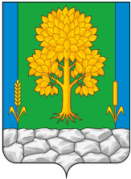               АДМИНИСТРАЦИЯ           ТОПКИНСКОГО ОКРУГ   652300 Кемеровская область-Кузбасс       г. Топки, ул. Луначарского, 21          тел 4-56-64; факс 4-69-86Заключение об оценке регулирующего воздействияОтдел экономики управления экономического прогноза, анализа и закупок администрации Топкинского муниципального округа  в соответствии с решением Совета народных депутатов Топкинского муниципального округа от 03.02.2021 года №224 «Об утверждении Порядка проведения оценки регулирующего  воздействия проектов муниципальных нормативных правовых актов и экспертизы муниципальных нормативных правовых актов» (далее - Правила проведения оценки регулирующего воздействия) рассмотрел проект муниципального нормативно правового акта  «Об утверждении Порядка разработки и утверждения схемы размещения нестационарных торговых объектов на территории Топкинского муниципального округа» (далее – проект акта), разработанный отделом потребительского рынка и услуг управления экономического прогноза, анализа и закупок администрации Топкинского муниципального округа (далее - разработчик) сообщает следующее:Степень регулирующего воздействия положений, содержащихся в подготовленном проекте акта, низкая.Разработчиком проведены в срок с 09.08.2021г. по 13.08.2021г. проведены публичные консультации. На основе проведенной оценки регулирующего воздействия проекта акта с учетом информации, представленной разработчиком в сводном отчете, правового управления администрации Топкинского муниципального округа сделаны следующие   выводы: В проекте акта отсутствуют запреты и ограничения  для субъектов предпринимательской и инвестиционной деятельности  или способствующие их введению, а также положения, способствующие их введению, а также положения способствующие возникновению необоснованных расходов субъектов предпринимательской и инвестиционной деятельности и местного бюджета, отсутствуют.Непринятие данного акта приведет к нарушению требований установленных  постановлением Коллегии Администрации Кемеровской области от 30.11.2010 №530 «Об установлении порядка разработки и утверждения схемы размещения нестационарных торговых объектов органом местного самоуправления, определенным  в соответствии с уставом соответствующего муниципального образования, а также порядка размещения нестационарных торговых объектов на землях  или земельных участках, находящихся в государственной и муниципальной собственности, государственная собственность на которые не разграничена на территории Кемеровской области, без предоставления земельных участков и установления сервитута, публичного сервитута.Заместитель главы Топкинскогомуниципального округапо экономике и промышленности                                                      С.В. Данилюк 